План-конспект непрерывной образовательной деятельностис дошкольникамив старшей группе по социально-коммуникативному развитию.Воспитатель СП «Детский сад «Бабочка» ГБОУ ООШ №6 г. НовокуйбышевскМалявкина С.В.Вид деятельности: познавательно – исследовательская.Тема: «Крестьянская изба» Цель::Познакомить детей с избой – жилищем крестьянской семьи, с русской печью, с предметами старинного русского быта (печь, посуда, чугунок, ухват, кочерга, коромысло и т.д. («Познавательное развитие»).Задачи:Развивать связную речь и коммуникативные умения. («Речевое развитие»).Развивать взаимодействие ребенка с взрослыми и сверстниками, воспитывать доброжелательность, вырабатывать умение и желание оказывать помощь ближнему. («Социально - коммуникативное развитие»).Продолжать знакомить с народным декоративно-прикладным искусством, с керамическими изделиями, народными игрушками. («Художественно - эстетическое развитие»).5 Учить детей использовать разнообразные подвижные игры, способствующие развитию психофизических качеств, координации движений, умения ориентироваться в пространстве. («Физическое развитие»).Методы и приемы:практические: игровые задания, рассматривание, русская народная игр «Ручеек».наглядные: показ, рассматривание, демонстрация.словесные: беседа, объяснение, разговор – обсуждение, вопросы, загадки.Формы организации совместной деятельностиЛогика образовательной деятельностиДетская деятельностьФормы и методы организации совместной деятельностиДвигательнаяНародная подвижная игра «Ручеек».ИгроваяИгровые ситуации, Игра «Одень куклу».Познавательно-исследовательскаяРазгадывание кроссворда, экскурсия в музей детского сада «Горница» ,решение проблемных ситуаций.КоммуникативнаяБеседы, отгадывание загадок, ситуативные разговоры, вопросы.Восприятие художественной литературы ифольклораРассказывание, чтение, обсуждение.Трудовая (самообслуживание и элементарный бытовойтруд)Поручения. Подготовка материала к игре. Совместная уборка рабочего места.№Деятельность воспитателяДеятельность воспитанниковМо тив аци яОрганизационный момент.Предлагает поучаствовать в квест –игре, в которой нужно думать, искать подсказки и решать различные задачи и головоломки. Сообщает, что тему игры ребята узнают, когда отгадают кроссворд.Предлагает разгадать кроссворд.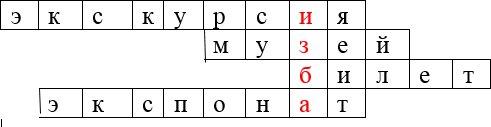 Предлагает прочитать ключевое слово.Проявляют интерес, активно включаются в работу.Разгадывают кроссворд. 1.В нем предметы старины До сих пор сохранены, Любознательный народПоглазеть на них идет.(музей)Когда в музей народ идет, Как нам назвать такой поход, Ведь так история манитВ мир очень древних пирамид? (Экскурсия)Что такое «Контрамарка»? – Даст словарь на то ответ:Знай, она – талон бесплатный. Или попросту ( Билет).В этих залах стеллажи, На них «история» лежит, Как назвать мечи, мушкеты,Что в земле отрыты где-то? (Экспонаты). Читают ключевое слово – Изба.1.Рассказывает, что издавна на Руси люди жили в домах, которые называли избами и сообщает, что тема нашей квест-игры «Русская изба».Предлагает отправиться в музей детского сада «Горница» и там поучаствовать в квест -игре.Слушают воспитателя. Соглашаются отправиться в музей детского сада«Горница».2.Знакомит с правилами игры.Рассказывает: условия игры заключаются в том, чтобы открыть сундук, в котором детей ждет сюрприз. Для этого необходимо выполнить 5 заданий и собрать ключ. За каждое правильно выполненное задание получают часть ключа. Команда идет по маршруту, обозначенному стрелками от задания №1 к заданию №5. Приступать к следующему заданию можно только правильно выполнив предыдущее. Помогут в выполнении задания различные подсказки.Старт игры начинается со стрелки №1, где находится конверт с 1 заданием.Знакомятся с правилами игры.3.Станция «Русская изба».Предлагает подойти на старт игры, где детей ждет первое задание.Рассказывает о русской печи.Невозможно представить себе избу в русскойПодходят на старт игры, открывают конверт читают название: Станция«Русская изба».Слушают рассказ о русской печи.деревне без русской печи. Печь считается самой главной в избе. Она находилась в центре избы, для обогрева всего дома. Русская печь очень многофункциональна: помимо отопления раньше её использовали и для освещения. Приготовление пищи и выпечка хлеба - тоже одна из основных функций русской печи. Печная лежанка так же стала притчей во языцех. Ну на какой ещё печи можно лежать!? Между тем в старину русская печь заменяла кровати целому семейству, и места на ней были распределены в строгой иерархии - от главы семьи до самого маленького ребёнка. Известное всем выражение «погреть косточки на печи» говорит о лечебных свойствах разогретой печи. Мало того, грелись и в самом горниле печи, залезая в неё целиком! Во многих регионах России русскую печь использовали и вместо бани - залезали прямо в горнило (!), там и парились, и мылись! Вообще весь быт семьистроился вокруг печи, печь и в самом деле всегда ставилась по центру дома.4.Предлагает узнать, как печь устроена. Зачитывает пояснение.ДЫМОХОД – канал для выхода дыма из печи, топки в трубу.ЛЕЖАНКА – выступ у печи для лежания. ПЕЧУРКА – маленькая ниша в печи, где обычно сушатся варежки, носкиУСТЬЕ – выходное отверстие у печи, топка (жерло).ШЕСТОК – у русской печи широкая площадка между челом и топкойПОДПЕЧЬЕ – ниша внизу печи, куда обычно складывают дрова илиприспособления для печи.Сообщает, что дети правильно указали все части печи. Отдает часть ключа. И предлагаетдальше отправиться по маршруту.Слушают пояснение о частях печи, указывают на ту часть, о которой и идет речь.В подпечье находят конверт со следующим заданием.5.Станция «Предметы старины».Говорит, что в нашей горнице много найдете предметов старины и быта русского народа. А вот как их называли и как применяли, вам и предстоит сейчас узнать.Загадывает загадки. Дополняет ответы детей.Читают название станции: Станция«Предметы старины».Отгадывают загадки и находят предметы отгадки, рассказывают о предметах.1.Воду дед носил с утра Каждый день по два ведра На плечах дугой повислоДержит ведра… (коромысло). 2.То назад, то впередХодит, бродит пароход.Остановишь – горе, Продырявит море. (утюг)Сообщает, что дети правильно отгадали все загадки. Отдает часть ключа. И предлагает дальше отправиться по маршруту.Рядом с печкой стоит сват Все из печки он хватаетДа на стол скорее ставит Что это? (ухват).Он по горнице гуляетПыль и мусор собирает. (веник)Не фонарь, а свет дает. (керосиновая лампа)Стоит толстячок, подбоченившись бочёкШипит и кипит – всем чай пить велит. (самовар)Эту обувь не забыли, Хоть давным-давно носили Влезут дети на полати,У печи оставят… (лапти)Под лаптем находят конверт с заданием№3.6.Станция «Русская национальная одежда».Рассказывает о национальной русской одежде. (Показывает картинку рубахи.)Основу любого русского костюма составляла рубаха. Основа мужского костюма. Небольшой разрез спереди стягивали на пуговицу или крепили шнуром. Рубахи носили на выпуск и обязательно подпоясывали нешироким поясом. Шили их из белой, синей, красной ткани, украшая вышивкой. Характерной особенностью русской рубахи был покрой ворота. Его разрез располагался не посередине груди, а сбоку, отсюда и название – косоворотка. Белая косоворотка часто украшалась по подолу, вороту, низу рукавов вышивкой; на груди делалась вставка из ткани другого цвета.(Показывает картинку порты)Порты – неширокие, длинные, сужающиеся книзу штаны. Держались они на шнурке, который завязывался вокруг талии. Порты заправляли в сапоги или обертывали онучами и поверх надевали лапти. Мужские штаны шили всегда одинаково. Они были неширокие, холщовые, синего или черного цвета. Их носили заправленными в обувь. Иногда выходные, праздничные штаны шили в полоску.(Показывает картинку лапти)Куски полотна, предназначавшиеся для обвертывания ног (подвертки, портянки). Поверх онучей надевалась собственно обувь (сапоги, лапти и др.).Лапти - обувь, сплетённая из лыка илиЧитают название станции: Станция«Русская национальная одежда». Слушают рассказ.Рассматривают картинки. Задают вопросы.Приводят примеры из жизни.берёсты. Основной вид крестьянской обуви. (Показывает картинку зипун)Поверх рубахи обычно надевали зипун. Зипун застегивался на пуговицы. Он доходил до колен, имел длинные узкие рукава. У зипуна не было воротника. Вокруг талии зипунопоясывался нешироким поясом. (Показывает картинку кафтан)Поверх зипуна обычно надевали кафтан – распашную одежду, расширявшуюся книзу. Кафтаны обязательно закрывали колени. Шили их из различных тканей: холста, сукна, бархата. Для богатых шились очень длинные кафтаны, доходящие до самых лодыжек.Бедный люд носил кафтаны покороче, так как ходил пешком по грязным улицам.Таким образом, штаны, рубаха, зипун, кафтан– вот весь основной мужской гардероб наших предков.Женская одежда.(Показывает картинку сорочка)Основой женской одежды была длинная сорочка. У сорочки был круглый ворот, разрез спереди, застегивающийся на пуговицу и длинные рукава. Сорочки украшали вышивкой по краю подола, рукавов, ворота.(Показывает картинку сарафан)Поверх сорочки надевали сарафан. Сарафан распашная длинная одежда без рукавов, на лямках. Сарафаны шили из разных тканей, украшали вышивкой и тесьмой. Мягкие плавные линии сарафана, которые как бы струились придвижении, делали женщину похожей на лебедя. Недаром в народных песнях и сказках женщин называли лебедушками. Украшали сарафаны вышивкой, различными лентами, цветными полосками ситца, тесьмой и бахромой.(Показывает картинку душегрея)Сверху на сарафан надевалась душегрея – короткая, чуть ниже талии одежда с рукавами или без рукавов на лямках. Спереди душегрея застегивалась на пуговицу. В ненастную погоду деревенские модницы одевали старательно расшитые душегреи, которые шили из дорогих тканей, вышивали узорами, обшивали по краю декоративной полоской. (Показывает картинку понёва)Понева – юбка, которая запахивалась вокруг фигуры и закреплялась вокруг талии шнуром.Поневу шили из пестрых тканей.(Показывает картинку кокошник).И завершал костюм головной убор.Платки всегда славились своими яркими и красочными оттенками. Их носили как зимой, так и летом. В холодное время года, помимо своей красоты, он служил и защитой от холода Кокошник - высокий, расшитый золотыми или серебряными нитями, бисером, бусами или жемчугом, а иногда и драгоценными камнямипраздничный головной убор женщин, покрывающий волосы.7.Предлагает поиграть в игру «Одень куклу». Рассказывает, что надо одеть кукол в русские народные костюмы.Предлагает проверить, правильность одевания кукол в национальную русскую одежду.Сообщает, что дети правильно одели кукол. Отдает часть ключа. И предлагает дальше отправиться по маршруту.Отдает следующий конверт.Одевают кукол в народные костюмы и называют предметы одежды.Проверяют по образцу .8.Станция «Игровая».Рассказывает о том, что русские народные игры имеют многовековую историю, они сохранились до наших дней из глубокой старины, передаваясь из поколения в поколение, вбирая в себя лучшие национальные традиции. Игры созданы народом так же, как сказки и песни.Просит детей вспомнить и назвать русские народные игры.Предлагает поиграть в русскую народную игру «Ручеек».По окончании игры отдает часть ключа. И предлагает дальше отправиться по маршруту.Читают название станции: Станция«Игровая».Называют русские народные игры. Играют в игру «Ручеек».Становятся парами, взявшись за руки. Руки поднимают кверху таким образом, чтобы получился «домик». Пары детей становятся друг за другом, постепенно передвигаясь вперед. Формируется что- то вроде «ручейка», который постоянно течет.Один человек заходит в начало этого ручейка, проходит под поднятыми руками игроков и выхватывает из основной массы одного из игроков за руку, уводя его с собой в конец ручейка, вставая последним его звеном. На освободившееся место встает следующая пара игроков, а освободившийся игрок идет в начало ручейка и проделывает то же самое – идет под руками игроков, выхватывая из ручейка понравившегося человека за руку и уводя его в самый конец ручейка.9.Станция «Сказочная».Рассказывает: мир сказок удивителен. История сказок и былин корнями уходит в историю народа.Сказка - это устный рассказ о таких событиях,которые в жизни произойти не могут, потомуОткрывают конверт читают название станции : Станция «Сказочная».Отвечают на вопросы, приводят примеры.1. На чем передвигаются сказочные героив русских народных сказках? (Гуси –что они невероятны и фантастичны. Многие народные сказки и песни легли в основу сказок литературных, а позже сталисюжетами для мультипликационных фильмов. Предлагает ответить на вопросы викторины«Что за чудо эти сказки!»По окончании игры отдает часть ключа.лебеди, ступа, сапоги – скороходы, печка, ковер – самолет, серый волк и т.д.)Какими словами заканчиваются многие русские народные сказки? («Был там пир на весь мир, я на том пиру был, мед и пиво пил, по усамтекло, а в рот не попало»; «Стали они жить – поживать и добра наживать» или«Устроили они пир на весь мир»).Кого в русских народных сказках называют кумушкой? (Лису)В какой сказке герой не послушался своей сестры и превратился в животное? Какое? («Сестрица Алёнушка и братец Иванушка», Иванушка превратился в козленка).Какая сказочная героиня является владелицей первого летательного аппарата? (Баба Яга).В какой русской народной сказке естьслова: «Тепло ли тебе, девица? Тепло ли тебе, красавица?» («Морозко»).10Поздравляет детей с успешным прохождениемквеста. Предлагает собрать ключ и открыть сундук.Обращает внимание детей на самовар. Рассказывает о самоваре.Предлагает рассмотреть, как устроен самовар. Рассказывает детям о строении самовара. (Внутри самовара находится труба. В неё засыпали сосновые сухие шишки или древесный уголь. Поджигали их лучиной и раздували огонь сапогом. Закипала всамоваре вода. В специальное приспособление наверху в самоваре устанавливался заварной чайник.Главным материалом для самоваров служилимедь зелёная (латунь) и красная (сплав меди и цинка).)Собирают ключ, открывают сундук,достают самовар. Слушают рассказ о самоваре.( Только на Руси пили чай из самовара. Их делали разными: большими и маленькими, круглыми и продолговатыми, украшали различными узорами, придавали различную форму ручкам и краникам.)Рассматривают самовар.11.Рассказывает: много старинных обычаев было на Руси. Один из таких обычаев пить чай из самовара. Самовар символ семейного очага, уюта, дружеского общения — занимал самое почетное место в доме. Предлагает попить чайи поделиться своими впечатлениями.Садятся за столы пьют чай, делятся впечатлениями.Ито г и реф лексияПрием «Свободный микрофон».Дети по желанию высказываются о проведенном мероприятии, держа в руках микрофон.